ROKIŠKIO rajono savivaldybėS TARYBASPRENDIMASDĖL SAVIVALDYBĖS NEKILNOJAMOJO TURTO NURAŠYMO, LIKVIDAVIMO IR IŠREGISTRAVIMO2024 m. kovo 28 d. Nr. TS-RokiškisVadovaudamasi Lietuvos Respublikos vietos savivaldos įstatymo 15 straipsnio 2 dalies 19 punktu, Lietuvos Respublikos statybos įstatymo 40 straipsnio 1 ir 4 punktais, Lietuvos Respublikos valstybės ir savivaldybių turto valdymo, naudojimo ir disponavimo juo įstatymo 27 straipsnio 6 dalimi, Rokiškio rajono savivaldybei nuosavybės teise priklausančio turto pripažinimo nereikalingu arba netinkamu (negalimu) naudoti ir jo nurašymo, išardymo ir likvidavimo tvarkos aprašo, patvirtinto Rokiškio rajono savivaldybės tarybos 2023 m. gegužės 25 d. sprendimu Nr. TS-157 „Dėl Rokiškio rajono savivaldybei nuosavybės teise priklausančio turto pripažinimo nereikalingu arba netinkamu (negalimu) naudoti ir jo nurašymo, išardymo ir likvidavimo tvarkos aprašo patvirtinimo“ 17.1.1 papunkčiu ir 21 punktu, atsižvelgdama į MB Statinių ekspertizės biuro 2024 m. vasario 5 d. Daugiabučio gyvenamo namo, Respublikos g. 11A, Rokiškyje, statinio konstrukcijų techninės būklės įvertinimo (ekspertizės) aktą Nr. 24-02ED, Rokiškio rajono savivaldybės administracijos direktoriaus 2024 m. kovo 15 d. įsakymu Nr. ATF-17 „Dėl Rokiškio rajono savivaldybės turto pripažinimo nereikalingu ir netinkamu (negalimu) naudoti“, Rokiškio rajono savivaldybės administracijos direktoriaus 2024 m. kovo 26 d. įsakymu Nr. ATF-19 „Dėl Rokiškio rajono savivaldybės turto pripažinimo nereikalingu ir netinkamu (negalimu) naudoti“, Rokiškio rajono savivaldybės taryba nusprendžia: 1. Leisti Rokiškio rajono savivaldybei nuosavybės teise priklausantį turtą:Nurašyti, likviduoti (nugriauti) ir išregistruoti:1.1.1 fiziškai pažeistą, nusidėvėjusį, nereikalingą savivaldybės funkcijoms įgyvendinti ir nelikus kur jį pritaikyti, avariniu pripažintą, Rokiškio rajono savivaldybei nuosavybės teise priklausantį turtą – 1 butą  /patalpą butą (3 butų daugiabučiame name), kurio bendras plotas – 26,69 kv. m. su bendro naudojimo patalpa, pažymėta 1-4 (1/2 iš 2,28 kv. m.) – 1,14 kv. m., arba 27,34 proc. bendro ploto, unikalus Nr. 7392-8001-4011:0003, adresas: Respublikos g. 11A-3, Rokiškis, esantį pastate – gyvenamajame name adresu: Respublikos g. 11A, Rokiškis (unikalus Nr. 7392-8001-4011, bendras pastato plotas – 97,63 kv. m). Turto įsigijimo balansinė vertė 2024 m. vasario 29 d. – 26,93 Eur, turto likutinė vertė 2024 m. vasario 29 d. – 0,00 Eur.1.1.2 fiziškai nusidėvėjusį, nereikalingą savivaldybės funkcijoms įgyvendinti ir nelikus kur jį pritaikyti, trukdantį naujo objekto statybai, Rokiškio rajono savivaldybei nuosavybės teise priklausantį - 815,78 kv. m. pastatą – sandėlį, esantį Juodupės g. 1D, Rokiškio m., unikalus Nr. 4400-1815-8737, naudojimo paskirtis – sandėliavimo, bendra turto įsigijimo vertė 2024 m. vasario 29 d – 180271,37 Eur, turto likutinė vertė 2024 m. vasario 29 d – 64268,36 Eur;  1.1.3 fiziškai nusidėvėjusį, nereikalingą savivaldybės funkcijoms įgyvendinti ir nelikus kur jį pritaikyti, trukdantį naujo objekto statybai, Rokiškio rajono savivaldybei nuosavybės teise priklausančius kitus inžinerinius statinius – kiemo aptvėrimą, esantį Juodupės g. 1D, Rokiškio m., unikalus Nr. 4400-1815-8848, pažymėtas plane t, naudojimo paskirtis – kiti inžineriniai statiniai (kiemo įrenginiai), bendra turto įsigijimo vertė 2024 m. vasario 29 d – 96,00 Eur, turto likutinė vertė 2024 m. vasario 29 d – 84,09 Eur.1.2 Išregistruoti iš Nekilnojamojo turto registro, nurašytą ir fiziškai sunaikintą 16,00 kv. m. užstatyto ploto pastatą–sandėlį, unikalus Nr. 7398-0018-5022, adresu: Stoties g. 16, Panemunėlio glž. st. Panemunėlio sen. Rokiškio r. sav., naudojimo paskirtis – pagalbinio ūkio.2. Įpareigoti:2.1 Rokiškio rajono savivaldybės administracijos Statybos ir infrastruktūros skyrių teisės aktų nustatyta tvarka organizuoti šio sprendimo 1.1.1, 1.1.2 ir 1.1.3 punktuose nurodyto turto likvidavimą;2.2 Rokiškio rajono savivaldybės administracijos Turto valdymo ir ūkio skyrių organizuoti šio sprendimo 1.1. ir 1.2. punktuose nurodyto turto išregistravimą iš Nekilnojamojo turto registro.Sprendimas per vieną mėnesį gali būti skundžiamas Lietuvos administracinių ginčų komisijos Panevėžio apygardos skyriui adresu Respublikos g. 62, Panevėžys, Lietuvos Respublikos ikiteisminio administracinių ginčų nagrinėjimo tvarkos įstatymo nustatyta tvarka.Savivaldybės meras								Ramūnas GodeliauskasGailutė VaikutienėSPRENDIMO PROJEKTODĖL SAVIVALDYBĖS NEKILNOJAMOJO TURTO NURAŠYMO, LIKVIDAVIMO IR IŠREGISTRAVIMOAIŠKINAMASIS RAŠTAS2024-03-28Projekto rengėjas – Turto valdymo ir ūkio skyriaus vyriausioji specialistė Gailutė VaikutienėPranešėjas komitetų ir Tarybos posėdžiuose – Turto valdymo ir ūkio skyriaus vedėja Ernesta Jančienė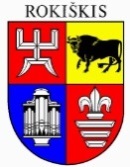 1.Sprendimo projekto tikslas ir uždaviniaiLeisti nurašyti, likviduoti (nugriauti) ir išregistruoti iš viešojo registro Rokiškio rajono savivaldybei nuosavybės teise priklausantį nekilnojamąjį turtą.2. Šiuo metu galiojančios ir teikiamu klausimu siūlomos naujos teisinio reguliavimo nuostatosLietuvos Respublikos vietos savivaldos įstatymo 15 straipsnio 2 dalies 19 punktas nustato, kad išimtinė savivaldybės tarybos kompetencija – sprendimų dėl disponavimo savivaldybei nuosavybės teise priklausančiu turtu priėmimas; Lietuvos Respublikos valstybės ir savivaldybių turto valdymo, naudojimo ir disponavimo juo įstatymo 27 straipsnio 6 dalis nustato, kad valstybės ir savivaldybių turtas, pripažinus jį nereikalingu arba netinkamu (negalimu) naudoti, nurašomas, išardomas ir likviduojamas Vyriausybės nustatyta tvarka; Rokiškio rajono savivaldybei nuosavybės teise priklausančio turto pripažinimo nereikalingu arba netinkamu (negalimu) naudoti ir jo nurašymo, išardymo ir likvidavimo tvarkos aprašo, patvirtinto Rokiškio rajono savivaldybės tarybos 2023 m. gegužės 25 d. sprendimu Nr. TS-157 „Dėl Rokiškio rajono savivaldybei nuosavybės teise priklausančio turto pripažinimo nereikalingu arba netinkamu (negalimu) naudoti ir jo nurašymo, išardymo ir likvidavimo tvarkos aprašo patvirtinimo“ 17.1.1 punktas numato, kad sprendimus dėl pripažinto nereikalingu arba netinkamu (negalimu) naudoti Savivaldybės nekilnojamojo turto ar kitų nekilnojamųjų daiktų nurašymo ir likvidavimo priima Savivaldybės taryba. 3.Laukiami rezultataiBus nurašytas, likviduotas (nugriautas), savivaldybės nekilnojamasis turtas, kuris yra netinkamas naudoti dėl fizinio, funkcinio nusidėvėjimo, dėl trečiųjų asmenų veikos, pašalinta nelaimingų atsitikimų grėsmė, nereikalingas savivaldybės funkcijoms įgyvendinti ir nelikus kur jį pritaikyti, trukdantis naujo objekto statybai, ir išregistruotas iš Nekilnojamojo turto registro. Viešojo registro duomenys atitiks realiai esantį savivaldybės turtą.4. Lėšų poreikis ir šaltiniaiPatirtos savivaldybės biudžeto išlaidos pastato ekspertizei – 3000,00 Eur, numatomos savivaldybės biudžeto išlaidos kadastro duomenų bylų atnaujinimui – 1500.00 Eur., pastatų griovimui – 80000 Eur.5. Antikorupcinis sprendimo projekto vertinimasTeisės akte nenumatoma reguliuoti visuomeninių santykių, susijusių su Lietuvos Respublikos korupcijos prevencijos įstatymo 8 straipsnio 1 dalyje numatytais veiksniais, todėl teisės aktas nevertintinas antikorupciniu požiūriu.6. Kiti sprendimui priimti reikalingi pagrindimai, skaičiavimai ar paaiškinimaiŠiuo savivaldybės tarybos sprendimo projektu siūlome Rokiškio rajono savivaldybei nuosavybės teise priklausantį turtą, pripažintą netinkamu (negalimu) naudoti, leisti nurašyti, likviduoti (išardyti) ir išregistruoti iš Nekilnojamo turto registro: MB Statinių ekspertizės biuras 2024 m. vasario 5 d. „Daugiabučio gyvenamo namo, Respublikos g. 11A, Rokiškyje, statinio konstrukcijų techninės būklės įvertinimo (ekspertizės) aktas“ Nr. 24-02ED, nurodo, kad statinio, unikalus Nr. 7392-8001-4011, būklė yra avarinė, pastatas nėra tinkamas gyventi ir eksploatuoti. 2024 m. vasario 21 d. gauti pastato – gyvenamojo namo kitų butų savininkų sutikimai, kad pastatas būtų nugriautas;2024 m. kovo 8 d. Rokiškio rajono savivaldybės administracijos statybos ir infrastruktūros plėtros skyriaus gautame rašte informuojama, kad įgyvendinant projektą „Asmenų su intelekto ir/ar psichine negalia institucinės globos pertvarkai reikiamos infrastruktūros bei paslaugų plėtra Rokiškio rajone“ planuojama statyti socialines dirbtuves, adresu Juodupės g. 1D, Rokiškis. Norint pradėti vykdyti šio objekto projektavimo ir statybos darbus reikalinga nugriauti šiame sklype esantį pastatą – sandėlį. 2024 m. kovo 15 d. Rokiškio rajono savivaldybės administracijos direktoriaus įsakymu Nr. ATF-17 „Dėl Rokiškio rajono savivaldybės turto pripažinimo nereikalingu ir netinkamu (negalimu) naudoti“ pripažinta, kad 815,78 kv. m. pastatas– sandėlis, esantis Juodupės g. 1D, Rokiškis, unikalus Nr. 4400-1815-8737, naudojimo paskirtis – sandėliavimo, fiziškai nusidėvėjęs, nereikalingas savivaldybės funkcijoms įgyvendinti, nelieka, kur jį pritaikyti, trukdo naujo objekto statybai;kiti inžineriniai statiniai – kiemo aptvėrimas 2024 m. kovo 26 d. Rokiškio rajono savivaldybės administracijos direktoriaus įsakymu Nr. ATF-19 „Dėl Rokiškio rajono savivaldybės turto pripažinimo nereikalingu ir netinkamu (negalimu) naudoti“ pripažintas nereikalingu ir netinkamu (negalimu) naudoti fiziškai nusidėvėjęs, nereikalingas savivaldybės funkcijoms įgyvendinti, nelieka, kur jį pritaikyti, trukdo naujo objekto statybai ir yra prijungtas prie pastato - sandėlio; 2024 m. vasario 20 d. gautame rašte Rokiškio r. Panemunėlio universalaus daugiafunkcinio centro direktorė informavo, kad 16,00 kv. m. užstatyto ploto pastatas–sandėlis, unikalus Nr. 7398-0018-5022, adresu: Stoties g. 16, Panemunėlio glž. st. Panemunėlio sen. Rokiškio r. sav., naudojimo paskirtis – pagalbinio ūkio yra nugriautas 2013 m. kai vyko Panemunėlio universalaus daugiafunkcinio centro renovacija, atnaujinta nekilnojamojo daikto kadastrinių matavimų byla (pastatas sunaikintas), pastatas nurašytas, tačiau neišregistruotas iš Nekilnojamojo turto registro. 7.Sprendimo projekto lyginamasis variantas (jeigu teikiamas sprendimo pakeitimo projektas)Nėra